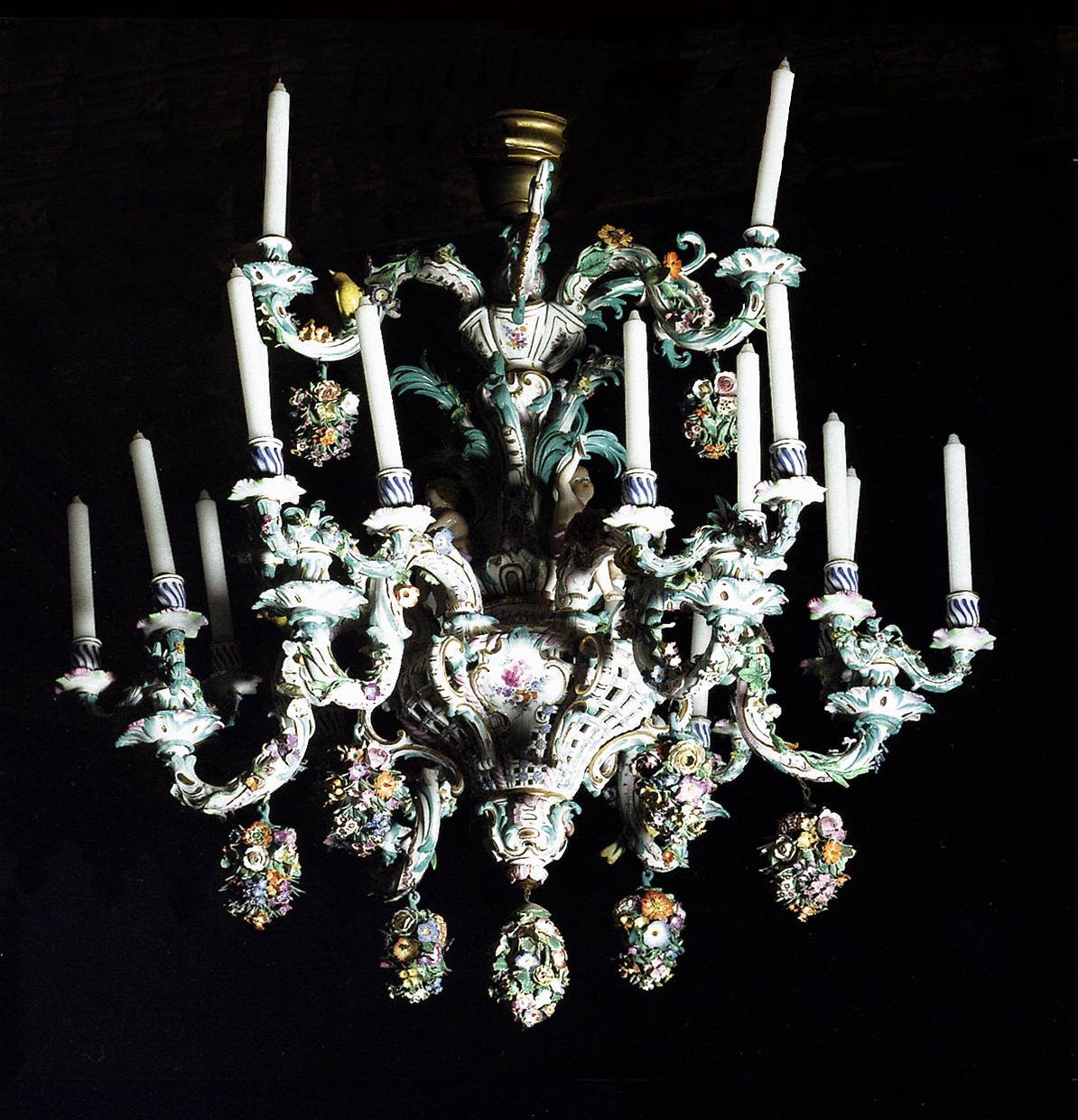 Restaurant De Parelin Zorgcentrum De BolderAkkerweg 571276 BB Huizentel. 035 577 3108Geachte dame, heer,In deze map vindt u achtereenvolgens informatie over:de locaties die De Bolder u kunt aanbieden;een opsomming van de technische apparatuur die u daarbij kunt huren;de prijzen van de vergaderlocaties;de prijzen van de drankjes, het gebak, borrelgarnituur, koffietafels, en buffetten .Als u nog nadere vragen heeft dan kunt u bellen naar restaurant De Parel of even langs komen, zodat wij met u uw specifieke wensen kunnen doornemen.Met vriendelijke groet,Keuken & restaurantN.B. Als u een partij bij ons reserveert die u door omstandigheden wilt annuleren, dient u dit minimaal 7 werkdagen van tevoren door te geven aan een medewerker van het restaurant. Indien u dit minder dan 7 werkdagen van tevoren doorgeeft, worden de productkosten aan u doorberekend.Locaties in De BolderZorgorganisatie De Bolder heeft verschillende locaties die zij u kan aanbieden voor uw feest, receptie, lunch, diner of vergadering:Restaurant De ParelGrand Café ’t Halve KannetjesalonRestaurant De ParelIn het sfeervolle restaurant van De Bolder kan men met zowel kleine als grote groepen lunchen of dineren. Daarnaast kan deze ruimte worden afgehuurd. Het restaurant heeft 80 zitplaatsen. Dit aantal kan indien gewenst worden uitgebreid.Grand Café ’t Halve KannetjeHet grand café heeft een fraaie bruin-café-stijl en is uitgerust met een moderne barinrichting . Deze ruimte leent zich uitermate voor recepties en feestjes, maar kan tevens worden gebruikt voor besloten diners of lunches, koffietafels en vergaderingen.Extra te huurAlle ruimtes kunnen met de volgende hulpmiddelen worden uitgerust:Als er veel ombouwwerkzaamheden dienen plaats te vinden, is het mogelijk dat er ombouwkosten worden berekend. Deze bedragen € 42.60 per uur. Indien extra bediening en/of toezicht nodig is, kan € 42.60 per uur worden berekend. Deze kosten zullen van tevoren altijd worden besproken.VergaderingenBij gebruik van de ruimtes wordt zaalhuur in rekening gebracht: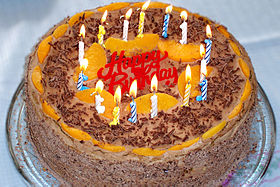         Dranken Koffie	       				€   2,40Cappuccino	       				€   3.05Espresso	       				€   2,60Dubbele espresso	      				€   4.60Koffie verkeerd/latte	       				€   3.05Kan koffie / Thee  12 kopjes                                   € 24.00Warme chocomel met slagroom                                €  4.00Irish coffee	                              €   7.05Thee	                              €   2,40Frisdrank	                              €   2,55Vruchtensap	                              €   2,65Fles Spa 750 ml                                                      €   6.05    Bier	                              €   2.85Malt bier	                              €   3.00Speciaal bier                                                            €   4.25Huiswijn wit,rood,rosé (glas)	                              €   3,35Huiswijn wit, rood of rosé (fles)	                             € 18.75Binnenlands gedistilleerd	                              €   3,35Buitenlands gedistilleerd 	                              €   5,90  Advocaat met slagroom	                              €   4,35BorrelgarnituurBitterballen per 8 stuks						€  5.15Gesorteerde snacks per 8 stuks					€  5.15Lunch en dinerDe lunchkaart is te gebruiken van 12.00u. - 16.00u.De a la carte kaart is te gebruiken van 12.00u. - 18.15u.Restaurant geopend van 10.00u.-19.30u.Keuken geopend van 12.00u. -18.30u.              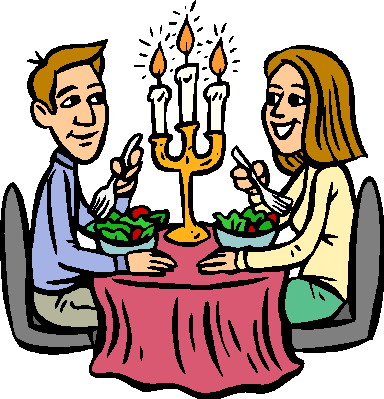 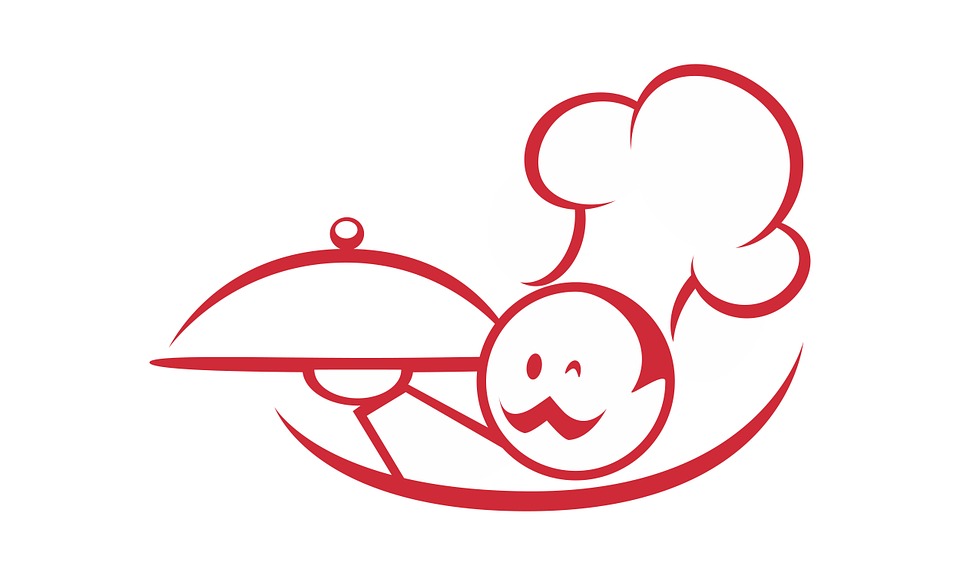 Hollandse koffietafel de LuxeHuzarensaladeSoep van de dagDiverse soorten brood.Diverse vleeswaren.Diverse kaassoorten.KroketVers fruitPrijs per persoon: € 21.25vanaf 10 personenBovengenoemde prijzen zijn inclusief koffie, thee, en boter.High Tea‘s Middags met een clubje gezellig koffie en thee drinken onder het genot van heerlijke hapjes? Dat kan!petit fourmini muffinsdiverse soorten koekjesmini bolletje belegd met saladehartige taartpuntjesbonbonsslagroomsoesjeonbeperkt koffie en theePrijs per persoon: € 19.95vanaf 10 personenSaladebuffetStokbrood met kruidenboter***HuzarensaladeKip-kerriesaladeZalmsaladeRauwkostsalade***Ijs met slagroomPrijs per persoon: € 21.25Vanaf 15 personenChinees-Indonesisch buffetChinese kippensoep***Varkensvlees in zoetzure sausRundvlees in ketjapsausKipsatéWitte rijstofBamiSambal-boontjesAtjar TjampoerKroepoek***Dessert du chefPrijs per persoon: € 32.50Vanaf 20 personenOudhollands StamppotbuffetHollandse groentesoep***Stamppot - zuurkoolStamppot – HutspotStamppot – boerenkoolSucadelapje met jusUitgebakken spekjesRookworst***Vanille vla met slagroom en aardbeiensausPrijs per persoon: € 21.90Vanaf 15 personenRolladebuffetRunderbouillon met tuinkruiden***Varkensspekrollade met sausKiprollade met champignonsausRodekool met appeltjesSperziebonen met gebakken ui en spekjesPatat fritesMayonnaiseWitte rijst***Dessert du chefPrijs per persoon: € 25.05Vanaf 15 personenKathedergratisMuziekinstallatiegratisMicrofoon€ 11.40 per dagdeelBeamer met scherm€ 85.45 per dagdeelLaptop€ 28.35 per dagdeelFlip-over met papier en stiften€ 3,95 per dagdeelSalonGrand Café ’t Halve Kannetje € 40.00 per dagdeel€ 40.00 per dagdeelRestaurant€ 80,00 per dagdeel